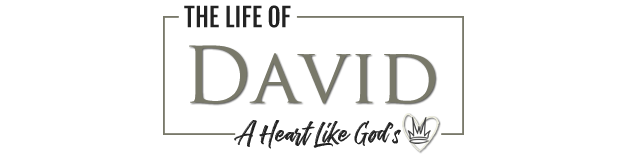 A Heart of Repentance2 Samuel 12	God ________________________ enough to ______________________ us.The nature of genuine _______________________________The nature of genuine _______________________________The nature of genuine ___________________________________________________ equals ________________________.